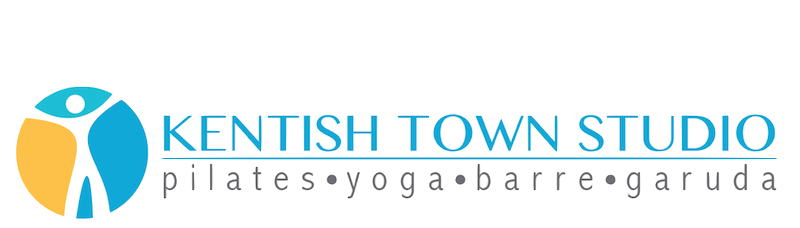 Space Hire at Kentish Town StudioIf you are interested in hiring a room at KTS please have a look at our website to familiarises yourself with rooms and prices.  Further complete this form and email it to info@kentishtownstudio.com .Your NameYour Email AddressYour Telephone NumberYour Home/Business AddressWhich room are you interested in hiring?What is the purpose of the hire?Ideal date and time of hire?Other relevant details 